Supplementary MaterialSupplementary Table 1: Search strategySupplementary Table 2: List of excluded studies (n=8) that presented medians Supplementary Table 3: Characteristics of excluded trials (n=36)Supplementary Figure LegendsSupplementary Figure 1: Funnel plots of publication bias for vitamin D supplementation and depressive symptoms. The blue dots represent the studies; the solid vertical line represents the log odds ratio for the pooled estimate obtained from the meta-analysis, and the dashed diagonal lines represent the 95% confidence limits around the pooled estimateSupplementary Figure 1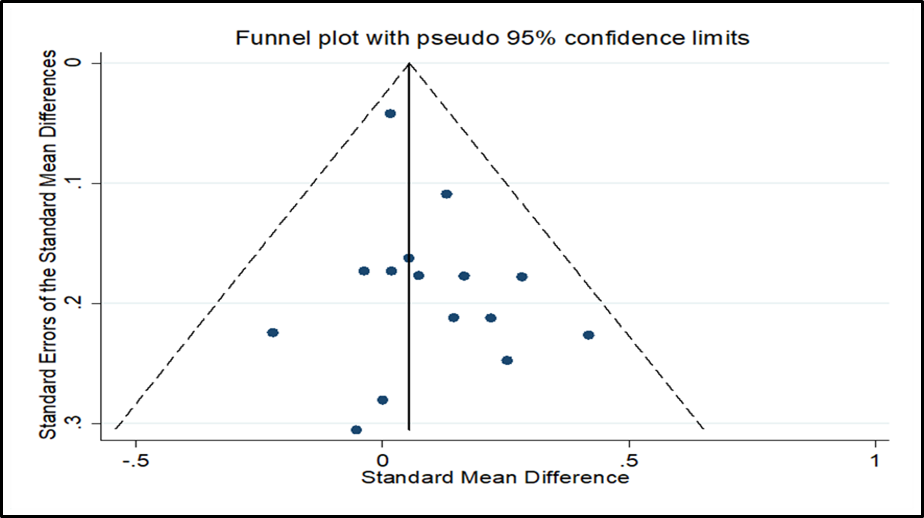 Medline Result: Number of articlesSearch strategy: AdultResults: 169    1- Adultn=5,635,7152- Adult*n= 5,663,9493- Young*  n=1,340,4584- Old adultn= 493,329 5- Geriatricn=72,0506- Elderlyn=244,5437- 1 or 2 or 3 or 4 or 5 or 6 n=6,165,5358- Limit 7 (English and human and year of publicationn=5,589,271     Search strategy: Depression synonyms9- Depression n=385,52210- Depression*n=385,63211- Depress*n=520,31212- Mood Disorder*n=53,14313- Dysthymi*n=3,53315- Depression symptoms n=103,74614- Adjustment Disorder*n= 34,26516- Affective Symptomsn=24,38917-8 or 9 or 10 or 11 or 12 or 13 or 14n=581,31118- Limit 15 (English and human and year of publication n=365,802Search strategy: Vitamin D supplementation19- Vitamin D supplementn=11,41420- Vitamin Dn= 80,73721- Vitamin D2n=2,13222- Vitamin D3*  n=98823- 1-alpha-hydroxy-vitamin D3 n=5124- 1,25 dihydroxyvitamin D3n=6,48125- 1,25-dihydroxycholecalciferoln=1,17326- 25 hydroxyvitamin Dn=15,58326- Ergocalciferoln=72627- Cholecalciferoln=8,36228- 17 or 18 or 19 or 20 or 21 or 22 or 23 or 24 or 25 or 26n=85,69629- Limit 27 (English and human and year of publicationn=52,700Search strategy: Randomized controlled trials30- Clinical trial*n=658,64931- Trialn-1,130,71332- Interventionn=897,51233- RCTn=20,84934- Placebo   n=135- Randomized controlled trials	n=372,16336- 30 or 31 or 32 or 33 or 34 or 35n=1,858,24937- Limit 34 (English and year OF publicationn=1,376,54438 – search # 7 AND 16 AND 16 AND 28 AND 35n=169PubMedResult: Number of articles (n=320)    Search strategy: Search adult1- Adultn=7418591	2- Adult*n=6964852	3- Young*n=648694	4- Old adultn=4838385- Geriatric*n=295756- Elderlyn=238345	7- 1 or 2 or 3 or 4 or 5 or 6n=7781788	8- Limit 7 (human)n=7275420	Depression synonyms 9- Depression* n=63473	10- Depress*n=169116	11- Mood Disorder*n=5915013- Depression symptoms n=3907	14- Adjustment Disorder*n=84015- Affective Symptomsn=4696	16- Limit (human) 9 or 10 or 11 or 12 or 13 or 14 or 15n=189785	Search for: Vitamin D supplement17- Vitamin D supplementn=258	18- Vitamin D*n=19811	19- Vitamin D2*n=20820- 1,25 dihydroxyvitamin D3n=481	21- 1,25-dihydroxycholecalciferoln=2565	22- 25 hydroxyvitamin Dn=6713	23- Ergocalciferoln=905	24- Cholecalciferoln=918	25- 17 or 18 or 20 or 21 or 22 or 23 or 34 limits (female and male and human)n=20786	Search strategy: Randomized controlled trialsResults 26- Randomized controlled trialsn=13432	27- Trialn=270086	28- Interventionn=15111929- RCTn=7935	30- 26 OR 27 OR 28 OR 29 limits (Humans; Female; Malen=379251	31- search # 8 AND 16 AND 25 AND 30 (Publication dating from 1999/01/01 to 2019/12/31; Humans and female and male)n=320	Searching in OvidResults: Number of articles (n=28)Search strategy: Adult1- Adult*2- Young* 3- Elderly4- 1 or 2 or 3Search strategy: Depression 5- Depression*6- Depress*7- 5 or 6Search strategy: Vitamin D supplement8- Vitamin D supplement9- RCT10- 4 and 7 and 8 and 9Results:  Number of articles (n=28) Search strategy: Searching in Cochrane Results: Number of articles (n=182)        Search strategy: Adult1- Adult2- Adult*3- Young*4- Old adult5- Geriatrics6- Elderly7- 1 or 2 or 3 or 4 or 5 or 6Search strategy: Depression 8- Depression 9- Depress*10- Mood disorder11- Dysthymi*12- Adjustment Disorder*13- Affective Symptoms14- 8 or 9 or 10 or 11 or 12 or 13 Search strategy: Vitamin D supplement15- Vitamin D16- Ergocalciferol 17- Cholecalciferol 18- 1,25 dihydroxyvitamin D319- Calcitriol20- 25 hydroxyvitamin D21- 15 or 16 or 17 or 18 or 19 or 20 Search strategy: Randomized controlled trials22- Randomized controlled trials23- Clinical trial*24- Trial25- Intervention 26- RCT27- Placebo28- 22 or 23 or 24 or 25 or 26 or 2729- search # 7 AND 14 AND 21 AND 28n=182Science Direct Database Adult and depression and vitamin Dn=581 resultsStudy                         Reason for ExclusionJorde [20] 2008Reported median rather than mean. Mean is one of the measures of central tendency that can be used to combine studies via meta-analysis to produce a summary estimate, and not the median. Thus, the study could not be added to the meta-analysisMousa [23] 2018Reported median rather than mean. Mean is one of the measures of central tendency that can be used to combine studies via meta-analysis to produce a summary estimate, and not the median. Thus, the study could not be added to the meta-analysisKjaegaard [24] 2014Reported median rather than mean. Mean is one of the measures of central tendency that can be used to combine studies via meta-analysis to produce a summary estimate, and not the median. Thus, the study could not be added to the meta-analysisDe Koning [52] 2019Reported median rather than mean. Mean is one of the measures of central tendency that can be used to combine studies via meta-analysis to produce a summary estimate, and not the median. Thus, the study could not be added to the meta-analysisDumville [[53] 2006Only provided one mean value (baseline value) for the control and intervention group. As such, the difference in means could not be computed for before and after vitamin D administration. Thus, the study was excluded from the meta-analysisJorde [54] 2018Reported median rather than mean. Mean is one of the measures of central tendency that can be used to combine studies via meta-analysis to produce a summary estimate, and not the median. Thus, the study could not be added to the meta-analysisLansdowne [55] 1998Only provided one mean value (final value) for the control and intervention group. As such, the difference in means could not be computed for before and after vitamin D administration. Thus, the study was excluded from the meta-analysisSanders [56] 2011Both studies by Sanders were excluded, as they did not provide the means for the control group. Therefore, they could not be added to the meta-analysis to calculate a summary estimateAuthor, YearTitleObjectiveExclusion ReasonCommentSharifi, A. [21] 2019Vitamin D decreases the Beck Depression Inventory (BDI) score in patients with mild to moderate ulcerative colitisTo assess the effect of vitamin D on the BDI score in ulcerative colitis patients.PopulationPopulation group included ulcerative colitis patients to assess the effect of vitamin D on their BDI scores. These patients were assigned to receive a single injection of 300,000 IU vitamin D3 or 1 ml normal saline as a placebo. Alavi, N.M. [39] 2018Effect of vitamin D supplementation on depression in elderly patients: A randomized clinical trialTo investigate the effect of vitamin D supplementation on the severity of depression in an elderly population.Population Included patients aged over 60 years who were under treatment for depression.Yalamanchili, V. [44] 2018Randomized, controlled clinical trialTo examine the effect of one year of treatment with several doses of vitamin D on the Geriatric Depression Score (GDS) in older Caucasian and African American women.Control groupBoth studies by Yalamanchili were excluded, as they either did not have a control group (only using an intervention group), or did not provide a mean in their paper for the control group, making it impossible to add these to the meta-analysis.Aucoin, M. [57] 2018Adjunctive vitamin D in the treatment of non-remitted depression: Lessons from a failed clinical trialTo complete a randomized, controlled trial (RCT) using vitamin D as an adjunctive therapy in patients with non-remitted depression to see if any relief of depression will occur.  Sample size The sample size of enrolled participants (7/125, 5.6%) lacks power to conduct a full assessment of findings.Tartagni, M. [58] 2016 Vitamin D supplementation for premenstrual syndrome-related mood disorders in adolescents with severe hypovitaminosis DTo assess whether administration of vitamin D (200,000 IU at first, followed by 25,000 IU every 2 weeks) for a 4-month period will lessen the appearance and intensity of mood disorders associated with PMS in young girls with severe hypovitaminosis D.Population The sample size included 158 young girls (15-21 years old).Ghaderi, A. [59] 2017Clinical trial of the effects of vitamin D supplementation on psychological symptoms and metabolic profiles in maintenance methadone treatment patientsTo determine the effect of vitamin D supplementation on psychological symptoms and metabolic profiles in MMT patients.PopulationPatients used methadone treatment. Methadone is an opioid.Stein, M.S. [60] 2011A randomized controlled trial of high-dose vitamin D2 followed by intranasal insulin in Alzheimer's diseaseTo examine the effect of high-dosage vitamin D, followed by nasal insulin, on memory and disability in mild-moderate AD.Population & outcomePrimary outcome measures were Alzheimer's disease assessment scale-cognitive subscale (ADAS-cog) and Disability Assessment in Dementia.Jalali-Chimeh, F. [61] 2019Effect of vitamin D therapy on sexual function in women with sexual dysfunction and vitamin D deficiencyTo investigate the effect of vitamin D therapy on sexual function in women with low vitamin D levels and sexual dysfunction.Outcome Primary outcome investigated the effect of vitamin D therapy on sexual function. Kenny, A.M. [62] 2003 Effects of vitamin D supplementation on strength, physical function, and health perception in older, community-dwelling menTo study the effects of vitamin D supplementation in healthy male populations.Outcome Depression scale not used in this trial.Kopp, B.T. [63] 2016Pilot trial of light therapy for depression in hospitalized patients with cystic fibrosisTo examine bright-light therapy during hospitalisation, in order to ascertain whether it augments anti-depressant regimens and reduces length of stay (LOS) in depressed non-CF patients.Study design & intervention Pilot trial and participants not taking vitamin D supplement. Williams, J.A. [64] 2016 Vitamin D levels and perinatal depressive symptoms in women at risk: A secondary analysis of the mothers, omega 3, and mental health studyTo evaluate whether low maternal vitamin D levels are associated with depressive symptoms in pregnancy.Intervention & population Participant not taking vitamin D supplement. Study included pregnant women. Vafa, M. [41] 2019Comparing the effectiveness of vitamin D plus iron vs vitamin D on depression scores in anemic females: Randomized triple-masked trialTo evaluate the effects of iron-vitamin D co-supplementation versus vitamin D alone on depression scores in anaemic females with low levels of serum 25-hydroxyvitamin D.Intervention A combination of vitamin D3, with iron. Bahrami, A. [65] 2018High dose vitamin D supplementation is associated with a reduction in depression score among adolescent girls: A nine-week follow-up studyTo evaluate the effectiveness of high-dose vitamin D supplementation on depression and aggression scores in adolescent girls.Population Participants not meeting inclusion criteria age <18 years old. Hogie-Lorenzen, T.L. [66] 2003The relationship between depression levels and vitamin D status among older adults in eastern South DakotaTo indicate that depressive behaviours are related to a drop in an individual's vitamin D status, as measured from serum 25-hydroxyvitamin D (25[OH]D) concentrations.InterventionIndividuals randomized to receive Vitamin-D fortified cheese. Intervention not vitamin D supplement. Belcaro, G. [67] 2010MF Afragil(R) in the treatment of 34 menopause symptoms: A pilot studyTo determine the effects of a combination of calcium, vitamin D3, lycopene, astaxantin and citrus bioflavonoid in reducing symptoms of climacteric status.Intervention A combination of vitamin D3, with calcium, lycopene, astaxantin and Citrus bioflavonoid (MF Afragil[R]).Khoraminya, N. [68] 2013Therapeutic effects of vitamin D as an adjunctive therapy to fluoxetine in patients with major depressive disorderTo compare the therapeutic effects of vitamin D3 plus fluoxetine and fluoxetine alone in patients with major depressive disorder.Intervention &     population  Intervention (vitamin D3) combined with an anti-depressant. Study also involved depressed participants taking fluoxetine (anti-depressant).Hogberg, G. [69] 2012Depressed adolescents in a case-series were low in vitamin D and depression was ameliorated by vitamin D supplementationTo find the relationship between depression in adolescents and vitamin D.PopulationStudy population consisted of depressed adolescent aged 10-19 years (mean age: 16, SD 1.8). Gloth, F.M. [70] 1999Vitamin D vs. broad spectrum phototherapy in the treatment of seasonal affective disorder (SAD)To examine the correlation between vitamin D deficiency and SAD.InterventionComparator subjects received phototherapy. Trial was conducted in a group of 15 subjects with SAD. Eight subjects received 100,000 IU  of vitamin D and seven subjects received phototherapy.Focker, M., et al. [71] 2018Effect of vitamin D deficiency on depressive symptoms in children and adolescent psychiatric patients - a randomized controlled trial: Study protocolTo investigate the effect of vitamin D deficiency on inpatient psychiatric treatment of depressive symptoms in children and adolescents.Population The population of this trial comprised psychiatric patients (children and adolescents).Okereke, O.I. [72] 2018Vitamin D and omega-3 trial depression endpoint prevention (VITAL-DEP)To determine effects on the prevention of depression and on the trajectory of mood symptoms in long-term supplementation with vitamin D and marine omega-3 fatty-acids. InterventionVitamin D supplementation (vitamin D3 2000IU/day) combined with marine omega-3 fatty-acids (eicosapentaenoic acid + docosahexaenoic acid, 1g/day), in a 2x2 factorial design.Raygan, F. [73] 2018The effects of vitamin D and probiotic co-supplementation on mental health parameters and metabolic status in type 2 diabetic patients with coronary heart diseaseTo evaluate the effects of vitamin D and probiotic co-supplementation on mental health parameters and metabolic status in diabetic patients with coronary heart disease (CHD). InterventionVitamin D combined with probiotic co-supplementation.Stokes, C.S. [74] 2016Vitamin D supplementation reduces depressive symptoms in patients with chronic liver disease (CLD)To investigate whether vitamin D replacement ameliorates depressive symptoms in CLD patients.PopulationPatients with CLD were assessed for vitamin D deficiency and depressive symptoms.Zanetidou, S. [75] 2011Vitamin D supplements in geriatric major depressionTo evaluate the safety and efficacy of vitamin D supplementation among older patients with major depression.Intervention and study design Non-randomized trial. Vitamin D was additionally given to the routine anti-depressant study group. Vaziri, F. [76] 2016A randomized controlled trial of vitamin D supplementation on perinatal depression: In Iranian pregnant mothersTo evaluate the effect of vitamin D3 supplementation on perinatal depression scores.PopulationEffect of vitamin D supplementation on depressive symptoms in pregnant women was examined.Yalamanchili, V. [77] 2012Treatment with hormone therapy and calcitriol did not affect depression in older postmenopausal womenTo examine the effect of hormone therapy and calcitriol on depression in elderly postmenopausal women and to determine whether the response was associated with polymorphisms of estrogen receptor-alpha and vitamin D receptors.InterventionIntervention of calcitriol combined with hormone therapy.Shipowick, C.D. [[78] 2009Vitamin D and depressive symptoms in women during the winter: A pilot studyTo indicate that vitamin D supplementation may decrease depressive symptoms during the winter months.Study design and population A pilot study and study group consisting of children and adolescents. Wang, Y. [79] 2016Efficacy of high-dose supplementation with oral vitamin D3 on depressive symptoms in dialysis patients with vitamin D3 insufficiencyTo evaluate whether high-dose vitamin D3 (VD3) supplementation has beneficial effects on depressive symptoms in dialysis patients.PopulationStudy population consisted of dialysis patients. Zhang, M. [80] 2011Vitamin C provision improves mood in acutely hospitalized patientsTo investigate the effect of deficiencies of vitamin C and D in acute hospitalized patients.Intervention Vitamin D supplement combined with vitamin C.Ostadmohammadi, V. [81] 2019Vitamin D and probiotic co-supplementation affects mental health, hormonal, inflammatory and oxidative stress parameters in women with polycystic ovary syndrome (PCOS)To determine the effect of vitamin D and probiotic co‐administration on mental health, hormonal, inflammatory and oxidative stress parameters in women with PCOS.Intervention Vitamin D combined with probiotic co-supplementation.Penckofer, S. [82] 2017Vitamin D supplementation improves mood in women with type 2 diabetes (T2DM)To determine the effect of vitamin D supplementation on improving mood (depression and anxiety) and health status (mental and physical) in women with T2DM.Population No control groups; all participants take vitamin D supplements. Harris, S. [83] 1993Seasonal mood changes in 250 normal womenTo examine the effects of supplementation with vitamin D on overall and seasonal rates of bone loss.Population No control groups; all participants take vitamin D supplements.Marsh, W.K. [84] 2017Vitamin D supplementation in bipolar depression: A double-blind placebo-controlled trialTo examine the efficiency of vitamin D in reducing bipolar depression symptoms.Population Included patients under treatment for depression.Rolf, L. [85] 2017Vitamin D3 supplementation in multiple sclerosis (MS): Symptoms and biomarkers of depressionVitamin D3 supplementation reduces depressive symptoms in MS via its immunomodulatory properties.Study design A pilot study. Sepehrmanesh, Z. [86] 2016Vitamin D supplementation affects BDI, insulin resistance, and biomarkers of oxidative stress in patients with major depressive disorder: A randomized, controlled clinical trialTo assess whether vitamin D supplementation can reduce symptoms of depression, metabolic profiles, serum high-sensitivity C-reactive protein (hs-CRP), and biomarkers of oxidative stress in patients with major depressive disorder (MDD).Outcome and population1 – Primary outcome: BDI for depressive symptoms and secondary outcome: Glucose homeostasis variables, lipid profiles, hs-CRP, and biomarkers of oxidative stress outcomes assessed.2 – Population on psychiatry medication.Vieth, R. [87] 2004Randomized, controlled clinical trialTo compare the effects of these doses on biochemical responses and the sense of well-being.Control groupBoth studies by Vieth were excluded from the meta-analysis, as these only used an intervention group, with no control group for comparison.Rajabi-Naeeni, et al. [88] 2019   2 × 2 factorial, triple-blind, randomized, placebo-controlled, clinical trialTo determine the effects        of these two supplements on fasting blood sugar, other cardio-metabolic risk factors, and psychological distress in reproductive-aged women with prediabetes and hypovitaminosis D.InterventionVitamin D combined with omega 3 supplementation.